По данным на май долг управляющих компаний Краснодарского края и Республики Адыгея перед «ТНС энерго Кубань» составил 1 млрд 26 млн. рублей. С целью снижения задолженности, гарантирующий поставщик ведет планомерную работу по разным направлениям. Одно из них – плотное взаимодействие с Государственной жилищной инспекцией края. Для оперативного решения проблемных вопросов специалисты регулярно проводят совещания в рамках рабочей группы. В ходе одного из таких совещаний, на котором также присутствовали руководители управляющих компаний, стороны предметно разобрали причины образования задолженности по 21 проблемной УК, а также определили способы её урегулирования. Кроме того, для более эффективного решения вопросов, представителями гарантирующего поставщика будут проведены личные встречи с руководителями 9 управляющих компаний. Стоит отметить, что одним из основных факторов, ведущих к образованию долга и его стремительному росту, является неэффективное начисление коммунальных расходов на содержание общего имущества (СОИ).  Зачастую управляющие компании ведут данные начисления в пределах норматива, а перерасчет за фактическое потребление осуществляют в начале следующего года. Однако есть более рациональный способ расчета – начисление коммунальных расходов на СОИ ежемесячно по фактическим показаниям общедомового прибора учета. Для этого собственники должны принять данное решение на общем собрании. Кстати, в этом случае выгоду получат не только управляющие компании, но и сами жители, не опасаясь получить весомые суммы перерасчета в квитанциях на оплату. По результатам проведенных встреч, с руководителями УК определен порядок предоставления подробных расчетов за содержание общедомового имущества, чтобы собственники понимали, за какие виды услуг платят.  «Главным итогом встреч с руководителями управляющих компаний стали договоренности о совместной работе по обследованию проблемных многоэтажек с целью актуализации данных по проживающим, снятию реальных показаний с приборов учета, а также проверки наличия договорных отношений с собственниками нежилых помещений. Все эти меры существенно снизят ОДН в этих домах», – поясняет первый заместитель генерального директора «ТНС энерго Кубань» Алексей Астафоров. 	Работа с управляющими компаниями – это одна из первых ступеней большой работы. Также определен порядок дальнейшего контроля решений, принятых на заседаниях рабочих групп в Государственной жилищной инспекции края.  Справка о компании:ПАО «ТНС энерго Кубань» — гарантирующий поставщик электроэнергии на территории Краснодарского края и Республики Адыгея, осуществляет энергоснабжение потребителей, приобретая электрическую энергию с оптового и розничных рынков электроэнергии. В состав компании входят 6 филиалов и 53 ЦОКа. Обслуживает более 66 тыс. потребителей — юридических лиц и 1 570 000 бытовых клиентов, что составляет 58,4 % рынка сбыта электроэнергии в регионе. Объем полезного отпуска электроэнергии ПАО «ТНС энерго Кубань» по итогам 2022 года составил 15,3 млрд кВт*чПАО ГК «ТНС энерго» является субъектом оптового рынка электроэнергии, а также управляет 10 гарантирующими поставщиками, обслуживающими около 21 млн потребителей в 11 регионах Российской Федерации. Совокупный объем полезного отпуска электроэнергии Группы компаний «ТНС энерго» по итогам 2022 года составил 65,8 млрд кВт*ч.Шамарина Тамара,пресс-службаПАО «ТНС энерго Кубань»+7 (861) 997-70-01 доб.1453E-mail: pressa@kuban.tns-e.ru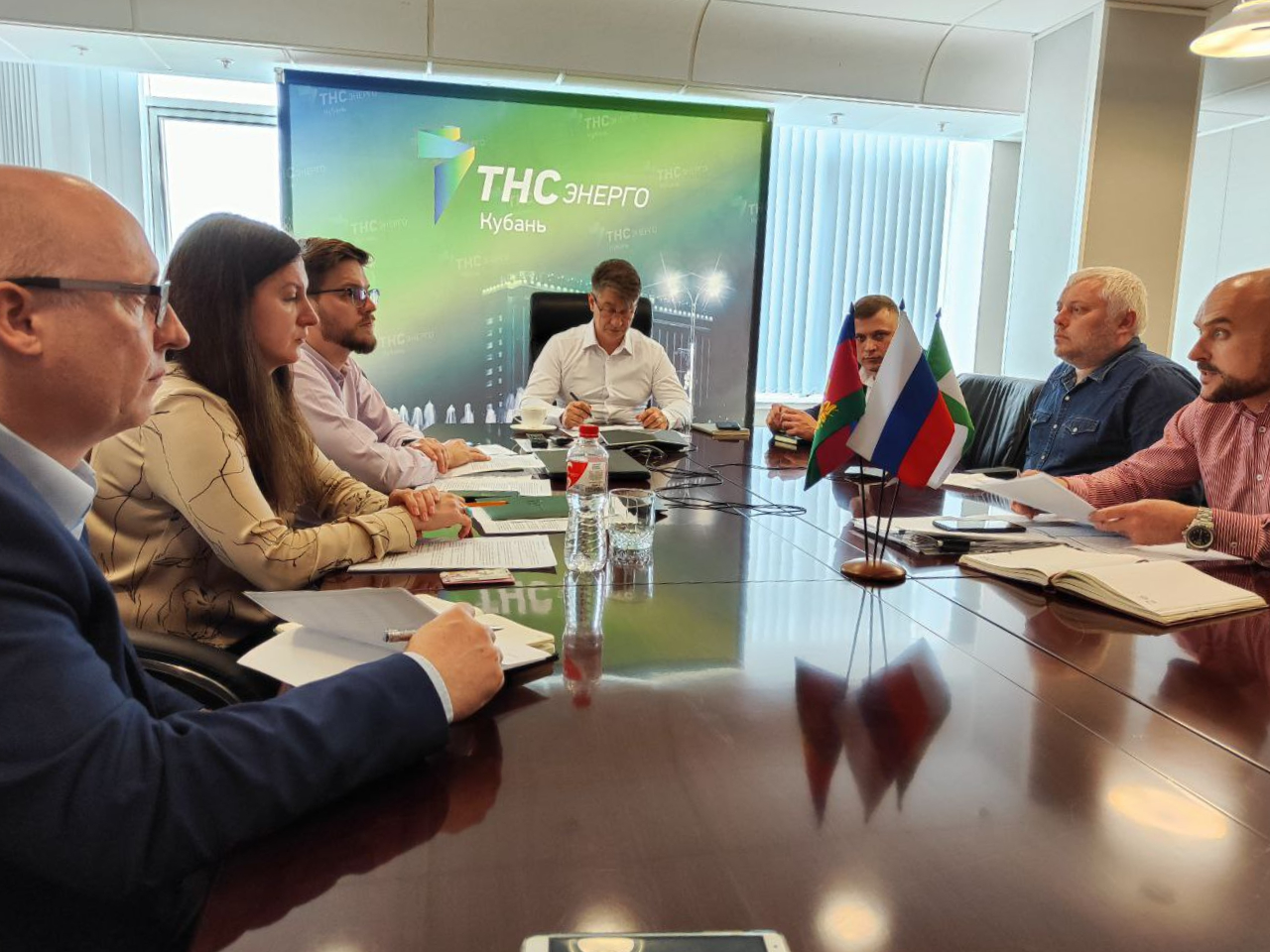 ПРЕСС-РЕЛИЗ«ТНС энерго Кубань» решает проблему дебиторской задолженности управляющих компаний вместе с ГЖИ